Муниципальное казенное учреждение дополнительного образованияРайонный дом детского творчестваРЕАЛИЗАЦИЯ ОПЫТНО-ЭКСПЕРИМЕНТАЛЬНОЙ ДЕЯТЕЛЬНОСТИЗАНЯТИЕ ПО ТЕМЕ:«Опасные предметы»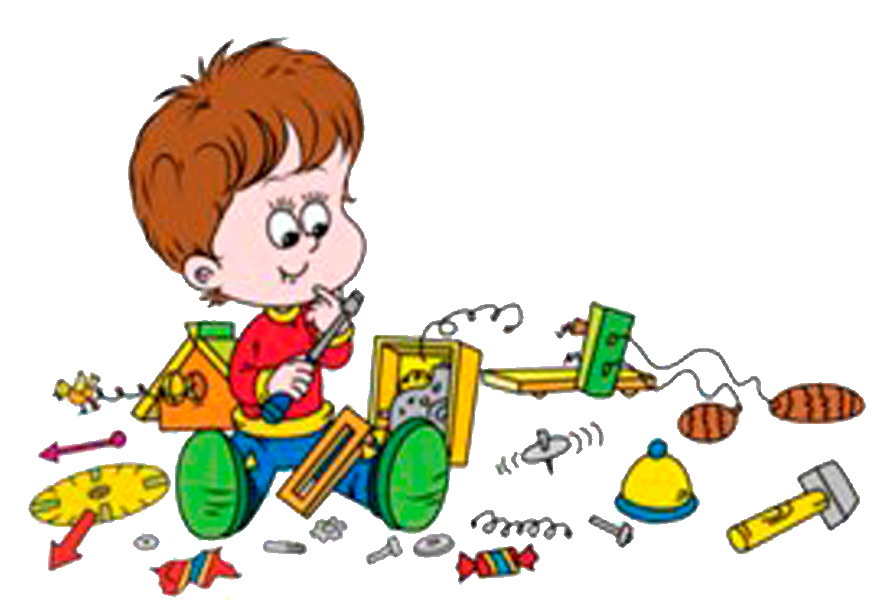                                                                   Составитель: Плотникова Наталья Валентиновна, педагог дополнительного образования, объединение «Знайка»предмет «Окружающий мир»с. Мильково Камчатский край2020Конспект совместной познавательно-исследовательской деятельности педагога с детьми на тему: «Опасные предметы»Образовательная область: познавательное развитие.Основная деятельность: познавательно-исследовательская.Форма работы с детьми: решение проблемных задач.Возраст: 5-6 летЦель: Формирование осознанного отношения у  детей к личной безопасности.Задачи:1. Учить распознавать опасные ситуации;2. Учить делать выводы между опасными и не опасными предметами.3. Развивать внимание, память.4.Развивать осторожность при обращении с острыми предметами.5. Воспитывать желание помогать другим людям в тяжелых жизненных ситуациях.Оборудование: игла, ножницы, нож, таблетки, витамины, игрушки, конфеты.Ход занятия:- Ребята, мне сегодня снова пришла смс от нашего друга Незнайки. Очень приятно, что он нам доверяет и обращается за помощью. Хотите узнать, о чем он пишет?- «Здравствуйте ребята! Меня мама с папой оставили дома одного. А друзья говорят, что это опасно. Разве могут быть опасности дома»- А как вы думаете? Какие?- Ну что ж, интересный  и очень серьезный вопрос. Давайте будем разбираться и потом отправим ответ Незнайке.- Да ребята, в доме есть такие предметы, которые могут быть опасными для детей. Я сегодня приготовила несколько таких предметов. Вот одна из них. Что это такое?- Да ребята, это иголка. Какая она?- Тонкая, острая, длинная. На одном конце сделано ушко, а другой конец очень острый. Она сделана из металла.- Для чего нужна игла?- Да ребята, чтобы шить, вышивать.- Кто может пользоваться иглой?- Ею могут пользоваться родители, бабушки, а еще швеи, которые шьют одежду для людей.- А играть с ней можно?- Чем опасна игла?Вывод: игла нужный предмет, но может быть опасным.- Следующий предмет вы все держали в руках. Узнаете, когда отгадаете загадку – «2 конца, 2 кольца, посередине гвоздик». Что это?- Для чего нужны ножницы?- Ножницы помогают людям подстригать, резать бумагу, ткань. Ножницы нужны, но какая в них опасность?- Да, при неосторожном обращении с ними, можно нанести травму.- Вот еще один предмет. Ой! Какой он острый! Что это? - Для чего нужен нож?- А его можно назвать игрушкой?- Почему?- Посмотрите, какое у него острое лезвие, вот здесь и кроется опасность.- Для чего нужен нож?- Как им нужно пользоваться? Вывод: и ножницы и нож, очень нужные предметы,  но они  тоже относится к опасным предметам. Работая с ними, будьте осторожны.- Какие опасные предметы могут быть еще у вас дома?- А сейчас предлагаю вам игру «Третий лишний». Какой предмет из трех опасный – Таблетки, витамины,  игрушка?- Чем могут быть опасны таблетки?- Таблетки опасны тем, что они предназначены для лечения определенной болезни. А вы можете не знать от чего. Есть еще таблетки для детей и взрослых и если вы возьмете на вид красивую таблетку, но для взрослых, то это может быть смертельная доза для вас. И только родители знают, какую таблетку вам дать от температуры, от кашля и других болезнях. И хранится они должны. в аптечке. В  определенном и  недоступном для детей месте.- Вы не выбрали витамины, но и они могут быть опасными, если их съесть много.- С какими предметами мы сегодня познакомились? Чем они опасны?- Самое главное пользоваться только тем, что предназначено для детей. Учитесь совсем не трогать те вещи, которые могут нанести вред!- Вы сегодня молодцы, хорошо поработали! А давайте сделаем нашему другу Незнайке подарок. Предлагаю сделать плакат. Возьмите картинки с изображением опасных предметов и наклейте их на наш плакат. Я потом отправлю его Незнайке. Благодарю вас всех за помощь нашему другу!